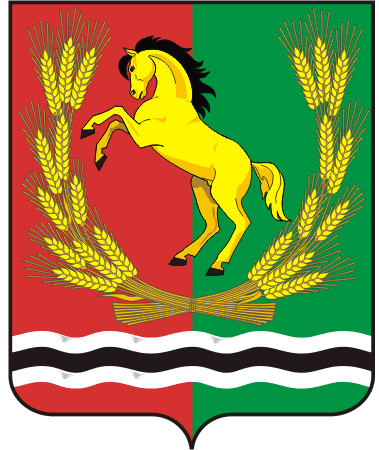  СОВЕТ ДЕПУТАТОВМУНИЦИПАЛЬНОГО ОБРАЗОВАНИЯКИСЛИНСКИЙ СЕЛЬСОВЕТАСЕКЕЕВСКОГО РАЙОНА ОРЕНБУРГСКОЙ  ОБЛАСТИтретьего созываР Е Ш Е Н И ЕПРОЕКТ                                                                                                        №О внесении изменений  в решение  Совета депутатов  № 37 от 24.11.2016  г. «Об установлении налога на имущество физических лиц»В соответствии с Федеральным законом от 30.09.2017 года № 286-ФЗ   «О внесении изменений в часть вторую Налогового кодекса Российской Федерации и отдельные законодательные акты Российской Федерации»,  руководствуясь Уставом муниципального образования Кислинский сельсовет, Совет депутатов решил:1. Внести изменения в решение Совета депутатов № 37 от 24.11.2016 г. «Об установлении налога на имущество физических лиц»1.1. изложить пункт  3 в новой редакции: «3. Установить налоговые ставки в соответствии с пунктом 5 статьи 406 главы 32 налогового кодекса Российской Федерации в размере:1) 0,3 процента в отношении объектов налогообложения:жилых домов, жилых помещений;объектов незавершенного строительства в случае, если проектируемым назначением таких объектов является жилой дом;единых недвижимых комплексов в состав которых входит хотя бы одно жилое помещение (жилой дом);гаражей и машино-мест;хозяйственных строений или сооружений, площадь каждого из которых не превышает 50 квадратных метров и которые расположены на земельных участках, предоставленных для ведения личного подсобного, дачного хозяйства, огородничества, руководства или индивидуального жилищного строительства;2) 2,0 процента в отношении объектов налогообложения, включенных      в перечень, определяемый в соответствии с пунктом 7 статьи 378.2 главы 30 Налогового Кодекса Российской Федерации, в отношении объектов налогообложения, предусмотренных абзацем вторым пункта 10 статьи 378.2 главы 30 Налогового Кодекса Российской Федерации, а также в отношении объектов налогообложения, кадастровая стоимость каждого из которых превышает 300 миллионов рублей;3) 0,5 процента в отношении прочих объектов налогообложения».2.  Настоящее решение вступает в силу после официального опубликования (обнародования) и распространяется на правоотношения, возникшие с 01.01.2018 года.Глава муниципального образования-председатель Совета депутатов                                                      В.Л. Абрамов